2022 Boys Touch Football ReportOn Tuesday 22nd March the Western Suburbs/Wiley Park/Inner West Boys Touch Football team competed at the Sydney East carnival. The best touch players from the 189 schools in the region would all be attending.Our preparation was not ideal as the wet weather meant that there were little opportunities to train and get our combinations right.This year because of the change in teams we were split into two pools. Georges River, Balmain and Sutherland/Engadine were in our pool. In order to go through the grand final we would need to win all three games. Our first game was a win against Georges River 5-2.Our second game was a much better win against Balmain 4-1.Our third and final pool game was against Sutherland/Engadine and we won 7-4. We came up against Cronulla in the grand final who had won all their pool games by at least 15 tries. It was easy to understand why with their quality across the field. Unfortunately we lost a hard fought game with the final score being 7-1 to them.The Sydney East coaches picked 22 players for their squad. 8 players were from Cronulla, 5 from WS/WP/IW and 9 players from the other 6 teams combined which was a fair reflection of the quality of the team. Congratulations to Isaac (Abbotsford), Charlie (Mortlake), William (Five Dock), Harrison (Dobroyd Point) and Finn (Strathfield North) and best of luck at the NSWPSSA carnival which will be held in Tuggerah in May. All boys were perfectly behaved and a credit to their schools. 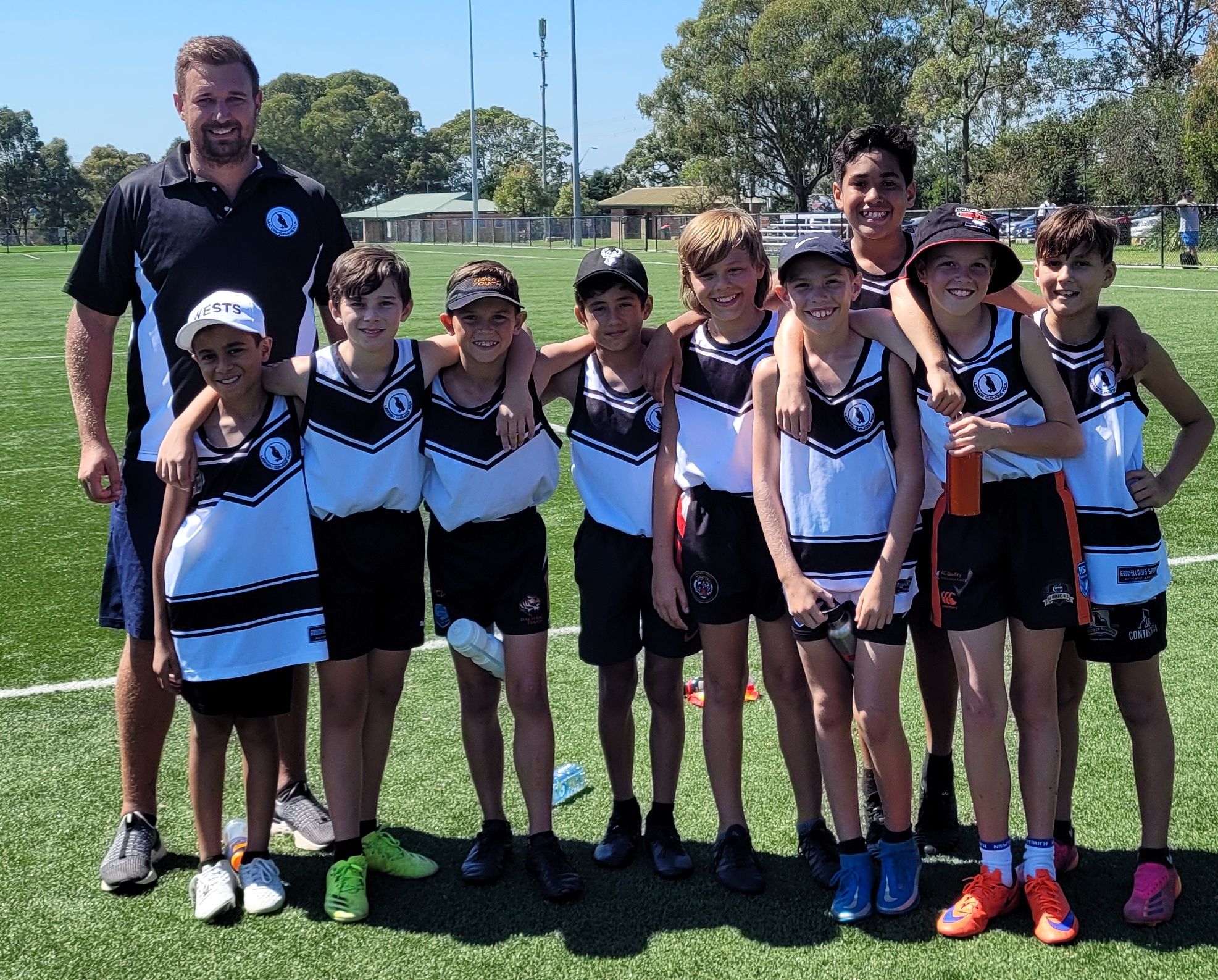 